§71.  Definitions(REALLOCATED FROM TITLE 27, SECTION 94)As used in this subchapter, unless the context indicates otherwise, the following terms have the following meanings.  [PL 2003, c. 688, Pt. A, §29 (RAL).]1.  Agencies and libraries.  "Agencies" and "libraries" means libraries and other agencies collecting, organizing, maintaining and making available to the Maine State Library research materials.[PL 2003, c. 688, Pt. A, §29 (RAL).]2.  Conservation or preservation.  "Conservation" or "preservation" means activity for the protection, care and treatment of library materials to prevent loss of their informational content or of the objects themselves, including, but not limited to:A.  Collection condition evaluation and preservation planning;  [PL 2003, c. 688, Pt. A, §29 (RAL).]B.  Environmental control;  [PL 2003, c. 688, Pt. A, §29 (RAL).]C.  Preparation of library research material for storage, including binding, matting, boxing and other protective wrapping;  [PL 2003, c. 688, Pt. A, §29 (RAL).]D.  Disaster prevention, preparedness and recovery;  [PL 2003, c. 688, Pt. A, §29 (RAL).]E.  Surveying to identify items needing preservation or collection maintenance planning;  [PL 2003, c. 688, Pt. A, §29 (RAL).]F.  Rebinding, repair, mending or cleaning;  [PL 2003, c. 688, Pt. A, §29 (RAL).]G.  Reformatting, including photocopying and microfilming; or  [PL 2003, c. 688, Pt. A, §29 (RAL).]H.  Major conservation treatment such as deacidification, leather repair and conservation rebinding.  [PL 2003, c. 688, Pt. A, §29 (RAL).][PL 2003, c. 688, Pt. A, §29 (RAL).]3.  Library research materials.  "Library research materials" means informational materials in print, nonprint manuscript or any other format which is a part of the applicant's collection and are or will be available for reference, on-site examinations or loan. Works of art using oil on canvas as a medium are excluded  from this definition.[PL 2003, c. 688, Pt. A, §29 (RAL).]4.  Preservation methods.  "Preservation methods" means the activities used in the physical treatment, creation of microforms or environmental control.[PL 2003, c. 688, Pt. A, §29 (RAL).]5.  Unique library research materials.  "Unique library research materials" means library research materials which are not accessible to the people of the State in any other collection in the State or materials which have research value not duplicated elsewhere in the State.[PL 2003, c. 688, Pt. A, §29 (RAL).]SECTION HISTORYPL 2003, c. 688, §A29 (RAL). The State of Maine claims a copyright in its codified statutes. If you intend to republish this material, we require that you include the following disclaimer in your publication:All copyrights and other rights to statutory text are reserved by the State of Maine. The text included in this publication reflects changes made through the First Regular and First Special Session of the 131st Maine Legislature and is current through November 1. 2023
                    . The text is subject to change without notice. It is a version that has not been officially certified by the Secretary of State. Refer to the Maine Revised Statutes Annotated and supplements for certified text.
                The Office of the Revisor of Statutes also requests that you send us one copy of any statutory publication you may produce. Our goal is not to restrict publishing activity, but to keep track of who is publishing what, to identify any needless duplication and to preserve the State's copyright rights.PLEASE NOTE: The Revisor's Office cannot perform research for or provide legal advice or interpretation of Maine law to the public. If you need legal assistance, please contact a qualified attorney.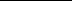 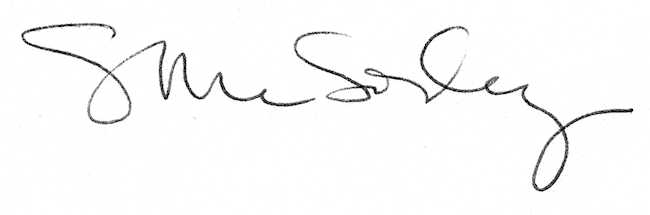 